              trči  u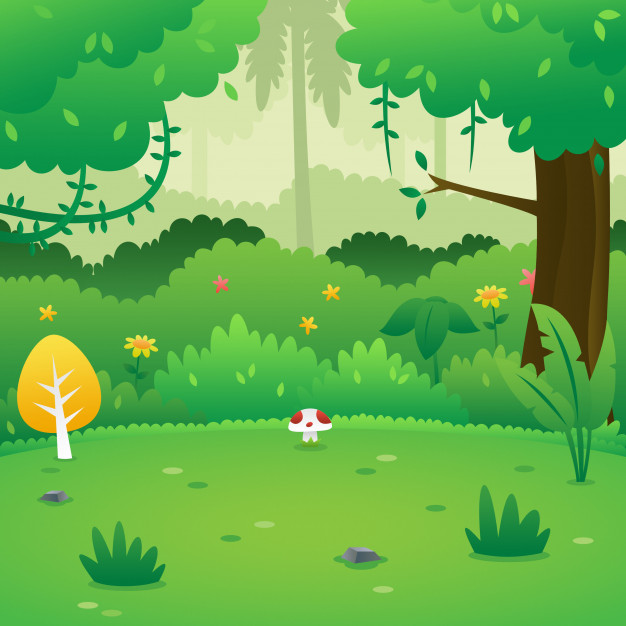 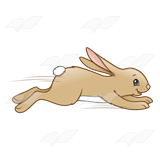 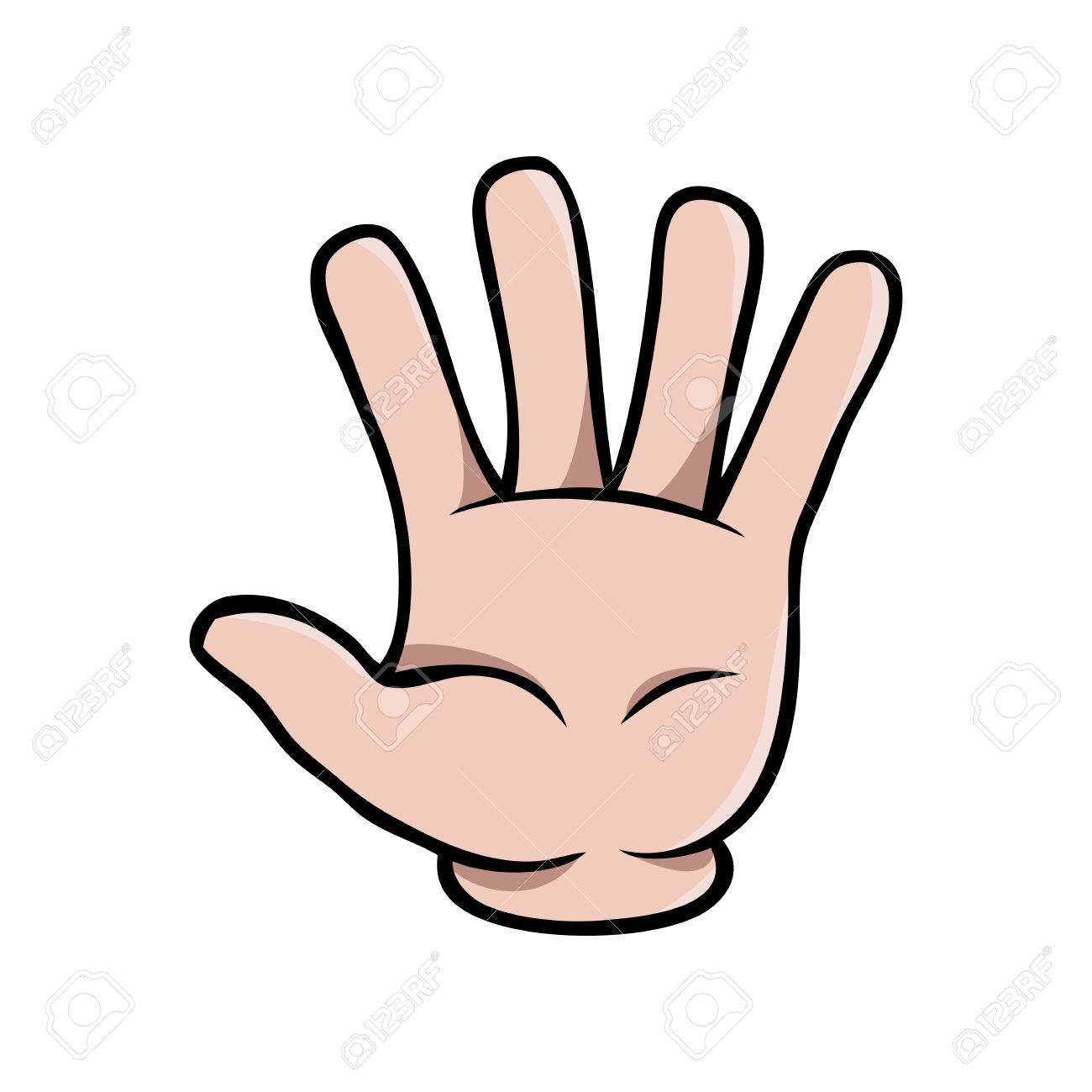 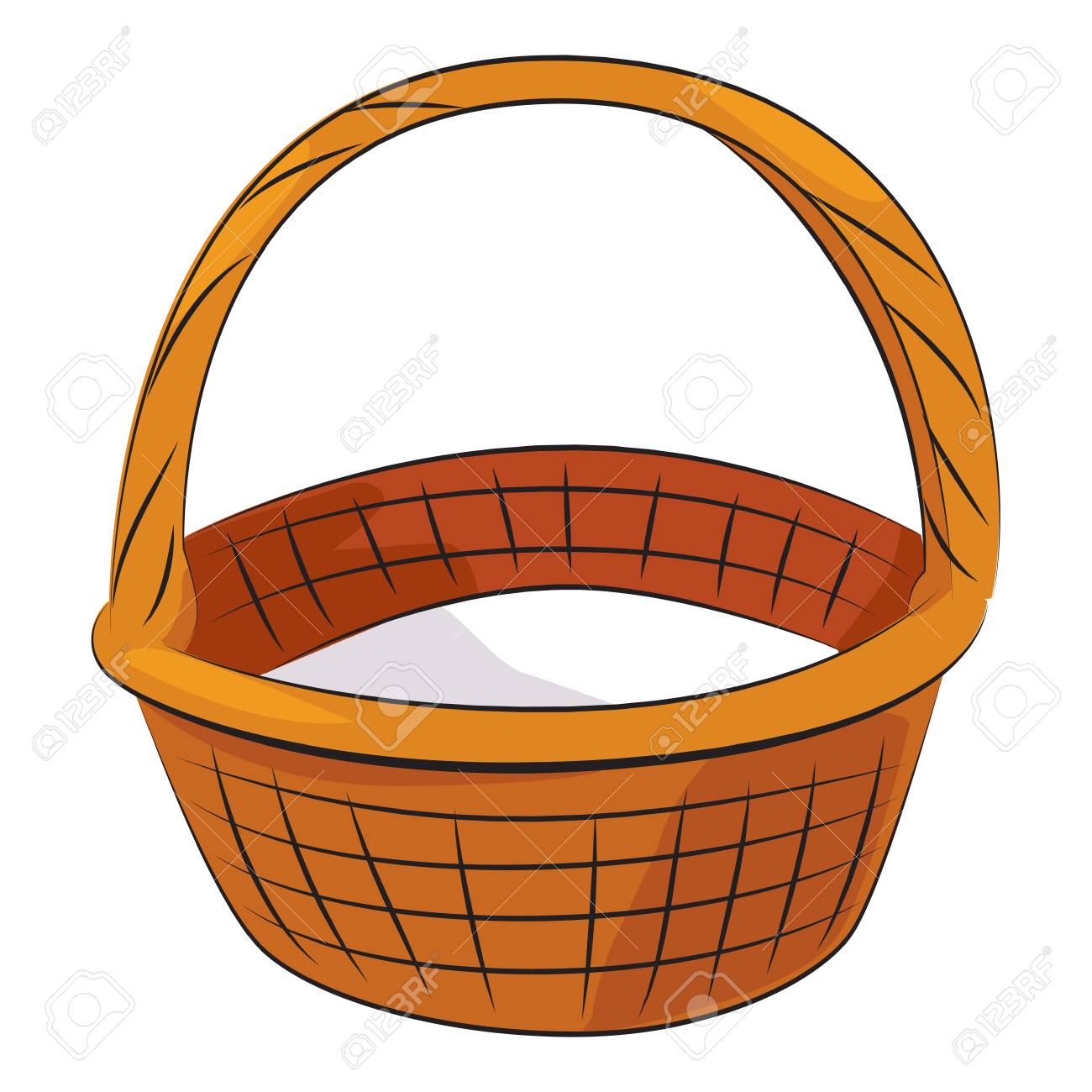  U        uuuuuuuuuuuuuuuU               su       	. 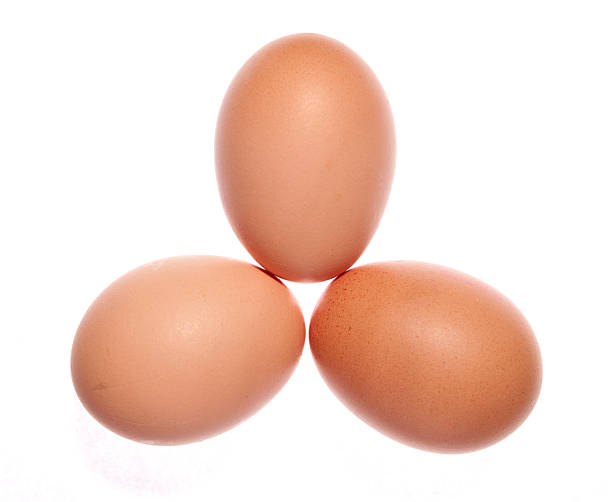 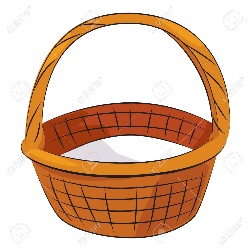 